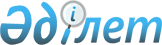 О внесении изменений в решение Капшагайского городского маслихата N 307-63 от 23 декабря 2011 года "О городском бюджете города Капшагай на 2012-2014 годы"Решение маслихата города Капшагай Алматинской области от 05 декабря 2012 года N 9-48. Зарегистрировано Департаментом юстиции Алматинской области 11 декабря 2012 года N 2229      Примечание РЦПИ:

      В тексте сохранена авторская орфография и пунктуация.       

В соответствии с подпунктом 4 пункта 2 статьи 106, пунктом 5 статьи 109 Бюджетного кодекса Республики Казахстан от 4 декабря 2008 года, подпунктом 1) пункта 1 статьи 6 Закона Республики Казахстан от 23 января 2001 года "О местном государственном управлении и самоуправлении в Республике Казахстан", маслихат города Капшагай РЕШИЛ:



      1. Внести в решение городского маслихата от 23 декабря 2011 года "О городском бюджете города Капшагай на 2012-2014 годы" N 307-63 (зарегистрировано в Управлении юстиции города Капшагай в государственном Реестре нормативных правовых актов 27 декабря 2011 года N 2-2-130, опубликовано в газете "Нұрлы өлке" N 01-02 (175) от 02 января 2012 года, N 03-04 (176) от 10 января 2012 года, N 05-06 (177) от 20 января 2012 года), решение городского маслихата от 17 февраля 2012 года N 2-8 "О внесении изменений в решение городского маслихата от 23 декабря 2011 года N 307-63 "О городском бюджете города Капшагай на 2012-2014 годы" (зарегистрировано в Управлении юстиции города Капшагай в государственном Реестре нормативных правовых актов 22 февраля 2012 года N 2-2-133, опубликовано в газете "Нұрлы өлке" N 12 (181) от 1 марта 2012 года, N 13 (182) от 8 марта 2012 года, N 14 (183) от 15 марта 2012 года), N 15-16 (184-185) от 26 марта 2012 года), решение городского маслихата от 13 апреля 2012 года N 3-22 "О внесении изменений в решение городского маслихата от 23 декабря 2011 года N 307-63 "О городском бюджете города Капшагай на 2012-2014 годы" (зарегистрировано в Управлении юстиции города Капшагай в государственном Реестре нормативных правовых актов 19 апреля 2012 года N 2-2-136, опубликовано в газете "Нұрлы өлке" N 18 (187) от 24 апреля 2012 года, N 19 (188) от 2 мая 2012 года, N 20 (189) от 10 мая 2012 года), решение городского маслихата от 8 июня 2012 года N 4-33 "О внесении изменений в решение городского маслихата от 23 декабря 2011 года N 307-63 "О городском бюджете города Капшагай на 2012-2014 годы" (зарегистрировано в Управлении юстиции города Капшагай в государственном Реестре нормативных правовых актов 20 июня 2012 года N 2-2-138, опубликовано в газете "Капшагай" от 28 июня 2012 года N 24, от 19 июля 2012 года N 27), решение городского маслихата от 6 сентября 2012 года N 6-39 "О внесении изменений в решение городского маслихата от 23 декабря 2011 года N 307-63 "О городском бюджете города Капшагай на 2012-2014 годы" (зарегистрировано в Управлении юстиции города Капшагай в государственном Реестре нормативных правовых актов 19 сентября 2012 года N 2111, опубликовано в газете "Капшагай" от 27 сентября 2012 года N 1), решение городского маслихата от 05 ноября 2012 года N 8-47 "О внесении изменений в решение городского маслихата от 23 декабря 2011 года N 307-63 "О городском бюджете города Капшагай на 2012-2014 годы" (зарегистрировано в государственном Реестре нормативных правовых актов 13 ноября 2012 года N 2169, опубликовано в газете "Капшагай" от 16 ноября 2012 года N 8) следующие изменения:



      в пункте 1 по строкам:



      1) "доходы" цифру "7531144" заменить на цифру "7660326", в том числе:

      "поступлениям трансфертов" цифру "6391817" заменить на цифру "6520999", в том числе:

      "целевые текущие трансферты" цифру "1375974" заменить на цифру "1357473";

      "целевые трансферты на развитие" цифру "3493378" заменить на цифру "3641061".



      2) "затраты" цифру "7575441" заменить на цифру "7704623".



      2. Приложение 1 к указанному решению изложить в новой редакции согласно приложению 1 к настоящему решению.



      3. Контроль за исполнением настоящего решения возложить на постоянную комиссию городского маслихата.



      4. Настоящее решение вводится в действие с 1 января 2012 года.      Председатель сессии

      городского маслихата,

      секретарь городского маслихата             К. Ахметтаев      СОГЛАСОВАНО:      Начальник государственного

      учреждения "Отдел экономики и

      бюджетного планирования

      города Капшагай"                           Сатыбалдиева Айгуль Толековна

      05 декабря 2012 года

Приложение 1

к решению городского маслихата

от 5 декабря 2012 года N 9-48

"О внесении изменений в решение

Капшагайского городского маслихата

"О городском бюджете города

Капшагай на 2012-2014 годы"Приложение 1

к решению Капшагайского городского

маслихата от 23 декабря 2011 года

N 307-63 "О городском бюджете города

Капшагай на 2012-2014 годы" 

Городской бюджет города Капшагай на 2012 год
					© 2012. РГП на ПХВ «Институт законодательства и правовой информации Республики Казахстан» Министерства юстиции Республики Казахстан
				КатегорияКатегорияКатегорияКатегорияСумма,

тысяч

тенгеКлассКлассКлассСумма,

тысяч

тенгеПодклассПодклассСумма,

тысяч

тенгеНаименованиеСумма,

тысяч

тенгеI. Доходы76603261Налоговые поступления86214704Hалоги на собственность6834671Hалоги на имущество4340003Земельный налог1287004Hалог на транспортные средства1202775Единый земельный налог49005Внутренние налоги на товары, работы и услуги1660782Акцизы47393Поступления за использование природных и других

ресурсов238704Сборы за ведение предпринимательской и

профессиональной деятельности1344395Налог на игорный бизнес303008Обязательные платежи, взимаемые за совершение

юридически значимых действий и (или) выдачу

документов уполномоченными на то

государственными органами или должностными

лицами126021Государственная пошлина126022Неналоговые поступления560001Доходы от государственной собственности33005Доходы от аренды имущества, находящегося в

государственной собственности330004Штрафы, пени, санкции, взыскания, налагаемые

государственными учреждениями, финансируемыми из

государственного бюджета, а также содержащимися

и финансируемыми из бюджета (сметы расходов)

Национального Банка Республики Казахстан5001Штрафы, пени, санкции, взыскания, налагаемые

государственными учреждениями, финансируемыми из

государственного бюджета, а также содержащимися

и финансируемыми из бюджета (сметы расходов)

Национального Банка Республики Казахстан, за

исключением поступлений от организаций нефтяного

сектора50006Прочие неналоговые поступления18001Прочие неналоговые поступления18003Поступления от продажи основного капитала27158001Продажа государственного имущества,

закрепленного за государственными учреждениями38351Продажа государственного имущества,

закрепленного за государственными учреждениями383503Продажа земли и нематериальных активов2677451Продажа земли2677454Поступления трансфертов652099902Трансферты из вышестоящих органов

государственного управления65209992Трансферты из областного бюджета6520999Функциональная группаФункциональная группаФункциональная группаФункциональная группаФункциональная группаСумма,

тысяч

тенгеФункциональная подгруппаФункциональная подгруппаФункциональная подгруппаФункциональная подгруппаСумма,

тысяч

тенгеАдминистратор бюджетных программАдминистратор бюджетных программАдминистратор бюджетных программСумма,

тысяч

тенгеПрограммаПрограммаСумма,

тысяч

тенгеНаименованиеСумма,

тысяч

тенгеII.Затраты770462301Государственные услуги общего характера141269011Представительные, исполнительные и другие

органы, выполняющие общие функции

государственного управления115655011112Аппарат маслихата района (города областного

значения)19271011001Услуги по обеспечению деятельности маслихата

района (города областного значения)13652011003Капитальные расходы государственного органа5619011122Аппарат акима района (города областного

значения)69476011001Услуги по обеспечению деятельности акима

района (города областного значения)63396011003Капитальные расходы государственного органа6080011123Аппарат акима района в городе, города

районного значения, поселка, аула (села),

аульного (сельского) округа26908011001Услуги по обеспечению деятельности акима

района в городе, города районного значения,

поселка, аула (села), аульного (сельского)

округа23438011022Капитальные расходы государственного органа3470012Финансовая деятельность11053012452Отдел финансов района (города областного

значения)11053012001Услуги по реализации государственной

политики в области исполнения бюджета района

(города областного значения) и управления

коммунальной собственностью района (города

областного значения)10217012003Проведение оценки имущества в целях

налогообложения202011Учет, хранение, оценка и реализация

имущества, поступившего в коммунальную

собственность39012018Капитальные расходы государственного органа595015Планирование и статистическая деятельность14561015453Отдел экономики и бюджетного планирования

района (города областного значения)14561015001Услуги по реализации государственной

политики в области формирования, развития

экономической политики, системы

государственного планирования, управления

района (города областного значения)13551015004Капитальные расходы государственного органа101002Оборона11506021Военные нужды2901021122Аппарат акима района (города областного

значения)2901021005Мероприятия в рамках исполнения всеобщей

воинской обязанности29012Организация работы по чрезвычайным ситуациям8605122Аппарат акима района (города областного

значения)8605006Предупреждение и ликвидация чрезвычайных

ситуаций масштаба района (города областного

значения)8130007Мероприятия по профилактике и тушению

степных пожаров районного (городского)

масштаба, а также пожаров в населенных

пунктах, в которых не созданы органы

государственной противопожарной службы47503Общественный порядок, безопасность,

правовая, судебная, уголовно-исполнительная

деятельность5371031Правоохранительная деятельность5371031458Отдел жилищно-коммунального хозяйства,

пассажирского транспорта и автомобильных

дорог района (города областного значения)5371031021Обеспечение безопасности дорожного движения

в населенных пунктах537104Образование2625588041Дошкольное воспитание и обучение202313041464Отдел образования района (города областного

значения)202313041009Обеспечение дошкольного воспитания и

обучения200559021Увеличение размера доплаты за

квалификационную категорию воспитателям

детских садов, мини-центров,

школ-интернатов: общего типа, специальных

(коррекционных), специализированных для

одаренных детей, организаций образования

для детей-сирот и детей, оставшихся без

попечения родителей, центров адаптации

несовершеннолетних за счет трансфертов из

республиканского бюджета1754042Начальное, основное среднее и общее среднее

образование1378066042123Аппарат акима района в городе, города

районного значения, поселка, аула (села),

аульного (сельского) округа780042005Организация бесплатного подвоза учащихся

до школы и обратно в аульной (сельской)

местности780042464Отдел образования района (города областного

значения)1377286042003Общеобразовательное обучение1306097042006Дополнительное образование для детей38658063Повышение оплаты труда учителям, прошедшим

повышение квалификации по учебным программам

АОО "Назарбаев Интеллектуальные школы" за

счет трансфертов из республиканского бюджета994064Увеличение размера доплаты за

квалификационную категорию учителям

организаций начального, основного среднего,

общего среднего образования: школы,

школы-интернаты: (общего типа, специальных

(коррекционных), специализированных для

одаренных детей; организаций для детей-сирот

и детей, оставшихся без попечения родителей)

за счет трансфертов из республиканского

бюджета31537049Прочие услуги в области образования1045209464Отдел образования района (города областного

значения)238631001Услуги по реализации государственной

политики на местном уровне в области

образования14639004Информатизация системы образования в

государственных учреждениях образования

района (города областного значения)10346005Приобретение и доставка учебников,

учебно-методических комплексов для

государственных учреждений образования

района (города областного значения)16831007Проведение школьных олимпиад, внешкольных

мероприятий и конкурсов районного

(городского) масштаба1073012Капитальные расходы государственного органа750015Ежемесячные выплаты денежных средств

опекунам (попечителям) на содержание

ребенка-сироты (детей-сирот), и ребенка

(детей), оставшегося без попечения родителей

за счет трансфертов из республиканского

бюджета17670020Обеспечение оборудованием, программным

обеспечением детей-инвалидов, обучающихся

на дому за счет трансфертов из

республиканского бюджета4000067Капитальные расходы подведомственных

государственных учреждений и организаций173322467Отдел строительства района (города

областного значения)806578037Строительство и реконструкция объектов

образования80657806Социальная помощь и социальное обеспечение128727062Социальная помощь109692062451Отдел занятости и социальных программ района

(города областного значения)109692062002Программа занятости38111062004Оказание социальной помощи на приобретение

топлива специалистам здравоохранения,

образования, социального обеспечения,

культуры, спорта и ветеринарии в сельской

местности в соответствии с законодательством

Республики Казахстан2952062005Государственная адресная социальная помощь4058062006Оказание жилищной помощи11419062007Социальная помощь отдельным категориям

нуждающихся граждан по решениям местных

представительных органов9514062010Материальное обеспечение детей-инвалидов,

воспитывающихся и обучающихся на дому1576062014Оказание социальной помощи нуждающимся гражданам на дому15137062016Государственные пособия на детей до 18 лет4838062017Обеспечение нуждающихся инвалидов

обязательными гигиеническими средствами и

предоставление услуг специалистами жестового

языка, индивидуальными помощниками в

соответствии с индивидуальной программой

реабилитации инвалида8979023Обеспечение деятельности центров занятости13108069Прочие услуги в области социальной помощи

и социального обеспечения19035069451Отдел занятости и социальных программ района

(города областного значения)19035069001Услуги по реализации государственной

политики на местном уровне в области

обеспечения занятости и реализации

социальных программ для населения17856069011Оплата услуг по зачислению, выплате и

доставке пособий и других социальных выплат729069021Капитальные расходы государственного органа45007Жилищно-коммунальное хозяйство4327256071Жилищное хозяйство1002293458Отдел жилищно-коммунального хозяйства,

пассажирского транспорта и автомобильных

дорог района (города областного значения)3703003Организация сохранения государственного

жилищного фонда3703071467Отдел строительства района (города

областного значения)988056071003Проектирование, строительство и (или)

приобретение жилья государственного

коммунального жилищного фонда316253071004Проектирование, развитие, обустройство и

(или) приобретение

инженерно-коммуникационной инфраструктуры671803479Отдел жилищной инспекции района (города областного значения)10534001Услуги по реализации государственной

политики на местном уровне в области

жилищного фонда9784005Капитальные расходы государственного органа750072Коммунальное хозяйство2842794123Аппарат акима района в городе, города

районного значения, поселка, аула (села),

аульного (сельского) округа20000014Организация водоснабжения населенных пунктов20000072458Отдел жилищно-коммунального хозяйства,

пассажирского транспорта и автомобильных

дорог района (города областного значения)2822794072011Обеспечение бесперебойного теплоснабжения

малых городов932373072012Функционирование системы водоснабжения и

водоотведения30800072026Организация эксплуатации тепловых сетей,

находящихся в коммунальной собственности

районов (городов областного значения)29012028Развитие коммунального хозяйства1065297072029Развитие системы водоснабжения7653123Благоустройство населенных пунктов482169073123Аппарат акима района в городе, города

районного значения, поселка, аула (села),

аульного (сельского) округа34954073008Освещение улиц населенных пунктов28615073009Обеспечение санитарии населенных пунктов3159073011Благоустройство и озеленение населенных

пунктов3180073458Отдел жилищно-коммунального хозяйства,

пассажирского транспорта и автомобильных

дорог района (города областного значения)447215073015Освещение улиц в населенных пунктах46555073016Обеспечение санитарии населенных пунктов32240073017Содержание мест захоронений и захоронение

безродных3000073018Благоустройство и озеленение населенных

пунктов36542008Культура, спорт, туризм и информационное

пространство53769081Деятельность в области культуры18017081455Отдел культуры и развития языков района

(города областного значения)18017081003Поддержка культурно-досуговой работы18017082Спорт2123082465Отдел физической культуры и спорта района

(города областного значения)2123082006Проведение спортивных соревнований на

районном (города областного значения) уровне620082007Подготовка и участие членов сборных команд

района (города областного значения) по

различным видам спорта на областных

спортивных соревнованиях1503083Информационное пространство17603083455Отдел культуры и развития языков района

(города областного значения)17603006Функционирование районных (городских)

библиотек13309083007Развитие государственного языка и других

языков народа Казахстана4294089Прочие услуги по организации культуры,

спорта, туризма и информационного

пространства16026455Отдел культуры и развития языков района

(города областного значения)5560001Услуги по реализации государственной

политики на местном уровне в области

развития языков и культуры4360010Капитальные расходы государственного органа600032Капитальные расходы подведомственных

государственных учреждений и организаций600089456Отдел внутренней политики района (города

областного значения)6924089001Услуги по реализации государственной

политики на местном уровне в области

информации, укрепления государственности и

формирования социального оптимизма граждан5862089003Реализация региональных программ в сфере

молодежной политики487089006Капитальные расходы государственного органа575465Отдел физической культуры и спорта района

(города областного значения)3542001Услуги по реализации государственной

политики на местном уровне в сфере

физической культуры и спорта2642004Капитальные расходы государственного органа90010Сельское, водное, лесное, рыбное хозяйство,

особо охраняемые природные территории,

охрана окружающей среды и животного мира,

земельные отношения42035101Сельское хозяйство17822453Отдел экономики и бюджетного планирования

района (города областного значения)1703099Реализация мер по оказанию социальной

поддержки специалистов1703462Отдел сельского хозяйства района (города

областного значения)6491474001Услуги по реализации государственной

политики на местном уровне в сфере сельского

хозяйства5891474006Капитальные расходы государственного органа600473Отдел ветеринарии района (города областного

значения)9628474001Услуги по реализации государственной

политики на местном уровне в ветеринарии5174474003Капитальные расходы государственного органа2189007Организация отлова и уничтожения бродячих

собак и кошек1850008Возмещение владельцам стоимости изымаемых и

уничтожаемых больных животных, продуктов и

сырья животного происхождения60009Проведение ветеринарных мероприятий по

энзоотическим болезням животных355106Земельные отношения7859106463Отдел земельных отношений района (города

областного значения)7859106001Услуги по реализации государственной

политики в области регулирования земельных

отношений на территории района (города

областного значения)7297106007Капитальные расходы государственного органа562109Прочие услуги в области сельского, водного,

лесного, рыбного хозяйства, охраны

окружающей среды и земельных отношений16354109473Отдел ветеринарии района (города областного

значения)16354109011Проведение противоэпизоотических мероприятий1635411Промышленность, архитектурная,

градостроительная и строительная

деятельность28577112Архитектурная, градостроительная и

строительная деятельность28577112467Отдел строительства района (города

областного значения)8057112001Услуги по реализации государственной

политики на местном уровне в области

строительства7457112017Капитальные расходы государственного органа600468Отдел архитектуры и градостроительства

района (города областного значения)20520001Услуги по реализации государственной

политики в области архитектуры и

градостроительства на местном уровне5740003Разработка схем градостроительного развития

территории района и генеральных планов

населенных пунктов14180004Капитальные расходы государственного органа60012Транспорт и коммуникации112983121Автомобильный транспорт112983121123Аппарат акима района в городе, города

районного значения, поселка, аула (села),

аульного (сельского) округа30983121013Обеспечение функционирования автомобильных

дорог в городах районного значения,

поселках, аулах (селах), аульных (сельских)

округах30983121458Отдел жилищно-коммунального хозяйства,

пассажирского транспорта и автомобильных

дорог района (города областного значения)82000121023Обеспечение функционирования автомобильных

дорог8200013Прочие1984953Поддержка предпринимательской деятельности

и защита конкуренции6136469Отдел предпринимательства района (города

областного значения)6136469001Услуги по реализации государственной

политики на местном уровне в области

развития предпринимательства и

промышленности5536469004Капитальные расходы государственного органа600139Прочие192359139452Отдел финансов района (города областного

значения)4040139012Резерв местного исполнительного органа

района (города областного значения)4040453Отдел экономики, бюджетного планирования и

предпринимательства района (города

областного значения)180000003Разработка технико-экономического

обоснования местных бюджетных инвестиционных

проектов и концессионных проектов и

проведение его экспертизы180000139458Отдел жилищно-коммунального хозяйства,

пассажирского транспорта и автомобильных

дорог района (города областного значения)8319139001Услуги по реализации государственной

политики на местном уровне в области

жилищно-коммунального хозяйства,

пассажирского транспорта и автомобильных

дорог7869139013Капитальные расходы государственного органа45014Обслуживание долга321Обслуживание долга32452Отдел финансов района (города областного

значения)32013Обслуживание долга местных исполнительных

органов по выплате вознаграждений и иных

платежей по займам из областного бюджета3215Трансферты29015151Трансферты29015151452Отдел финансов района (города областного

значения)29015151006Возврат неиспользованных (недоиспользованных)

целевых трансфертов29015Ш. Операционное сальдо-44297Функциональная группаФункциональная группаФункциональная группаФункциональная группаФункциональная группаСумма,

тысяч

тенгеФункциональная подгруппаФункциональная подгруппаФункциональная подгруппаФункциональная подгруппаСумма,

тысяч

тенгеАдминистратор бюджетных программАдминистратор бюджетных программАдминистратор бюджетных программСумма,

тысяч

тенгеПрограммПрограммСумма,

тысяч

тенгеНаименованиеСумма,

тысяч

тенгеIY. Чистое бюджетное кредитование153001Бюджетные кредиты15433510Сельское, водное, лесное, рыбное хозяйство,

особо охраняемые природные территории,

охрана окружающей среды и животного мира,

земельные отношения12135Сельское хозяйство12135453Отдел экономики и бюджетного планирования

района (города областного значения)12135006Бюджетные кредиты для реализации мер

социальной поддержки специалистов1213513Прочие1422009Прочие142200458Отдел жилищно-коммунального хозяйства,

пассажирского транспорта и автомобильных

дорог района (города областного значения)142200039Проведение ремонта общего имущества

объектов кондоминиума1422005Погашение бюджетных кредитов13341Погашение займов13341Погашение бюджетных кредитов, выданных из

государственного бюджета133413Погашение бюджетных кредитов, выданных из

местного бюджета физическим лицам1334Функциональная группаФункциональная группаФункциональная группаФункциональная группаФункциональная группаСумма,

тысяч

тенгеФункциональная подгруппаФункциональная подгруппаФункциональная подгруппаФункциональная подгруппаСумма,

тысяч

тенгеАдминистратор бюджетных программАдминистратор бюджетных программАдминистратор бюджетных программСумма,

тысяч

тенгеПрограммПрограммСумма,

тысяч

тенгеНаименованиеСумма,

тысяч

тенгеІҮ. Сальдо по операциям с финансовыми

активами7310013Прочие731009Прочие73100453Отдел экономики и бюджетного планирования

района (города областного значения)23100065Формирование или увеличение уставного

капитала юридических лиц23100Функциональная группаФункциональная группаФункциональная группаФункциональная группаФункциональная группаСумма,

тысяч

тенгеФункциональная подгруппаФункциональная подгруппаФункциональная подгруппаФункциональная подгруппаСумма,

тысяч

тенгеАдминистратор бюджетных программАдминистратор бюджетных программАдминистратор бюджетных программСумма,

тысяч

тенгеПрограммыПрограммыСумма,

тысяч

тенгеНаименованиеСумма,

тысяч

тенгеҮ. Бюджетный дефицит (профицит)-2703987VIІ. Финансирование дефицита

(использование профицита) бюджета270398Поступления займов157335Поступления займов1573351Внутренние государственные займы1573352Договора займов1573353Займы, получаемые местным исполнительным

органом района (города областного

значения)157335Погашение займов2633416Погашение займов263341Погашение займов26334452Отдел финансов района (города областного

значения)263348Погашение долга местного исполнительного

органа перед вышестоящим бюджетом263348Используемые остатки бюджетных средств1393971Остатки бюджетных средств1393971Свободные остатки бюджетных средств139397